Документ предоставлен КонсультантПлюс
БАРНАУЛЬСКАЯ ГОРОДСКАЯ ДУМАРЕШЕНИЕот 22 декабря 2010 г. N 423ОБ УТВЕРЖДЕНИИ ПРАВИЛ РАЗМЕЩЕНИЯ НАРУЖНОЙРЕКЛАМЫ В ГОРОДЕ БАРНАУЛЕВ соответствии с федеральными законами от 06.10.2003 N 131-ФЗ "Об общих принципах организации местного самоуправления в Российской Федерации", от 13.03.2006 N 38-ФЗ "О рекламе", Уставом городского округа - города Барнаула Алтайского края, с целью формирования благоприятной архитектурной и информационной среды города городская Дума решила:1. Утвердить Правила размещения наружной рекламы в городе Барнауле (приложение 1).2. Признать утратившими силу решения городской Думы согласно приложению 2.3. Пресс-центру (Губин М.К.) опубликовать решение в газете "Вечерний Барнаул" и разместить на официальном Интернет-сайте города Барнаула.4. Контроль за исполнением настоящего решения возложить на комитет по экономической политике и собственности (Попов В.П.).Глава городаЛ.Н.ЗУБОВИЧПриложение 1к Решениюгородской Думыот 22 декабря 2010 г. N 423ПРАВИЛАРАЗМЕЩЕНИЯ НАРУЖНОЙ РЕКЛАМЫ В ГОРОДЕ БАРНАУЛЕ1. Общие положения1.1. Правила размещения наружной рекламы в городе Барнауле (далее - Правила) разработаны с целью формирования благоприятной архитектурной и информационной среды города Барнаула и устанавливают единые для города Барнаула общие требования, предъявляемые к рекламным конструкциям и их размещению на территории города Барнаула, определяют особенности размещения рекламных конструкций на земельных участках, государственная собственность на которые не разграничена, порядок оформления и выдачи разрешений на установку и эксплуатацию рекламных конструкций, обязанности владельцев рекламных конструкций и полномочия органов архитектуры в сфере выдачи разрешений, размещения и эксплуатации рекламных конструкций.(в ред. Решения Барнаульской городской Думы от 28.08.2015 N 497)1.2. Настоящие Правила разработаны на основании федеральных законов от 06.10.2003 N 131-ФЗ "Об общих принципах организации местного самоуправления в Российской Федерации", от 13.03.2006 N 38-ФЗ "О рекламе", Градостроительного кодекса Российской Федерации, Земельного кодекса Российской Федерации, постановления Администрации Алтайского края от 25.09.2012 N 506 "Об утверждении Порядка организации и проведения торгов по продаже права на заключение договора на установку и эксплуатацию рекламных конструкций на расположенных в границах города Барнаула земельных участках, государственная собственность на которые не разграничена", в соответствии с Правилами благоустройства территории городского округа - города Барнаула Алтайского края, утвержденными решением городской Думы от 27.10.2017 N 15, с учетом постановления администрации города Барнаула от 18.07.2019 N 1140 "Об утверждении Порядка организации аукциона по продаже права на заключение договоров на установку и эксплуатацию рекламных конструкций на зданиях, сооружениях или ином недвижимом имуществе, являющемся муниципальной собственностью города Барнаула" и иных нормативных правовых актов, определяющих требования к размещению, эксплуатации наружной рекламы и информации.(в ред. Решений Барнаульской городской Думы от 22.08.2014 N 338, от 22.12.2017 N 49, от 06.12.2019 N 438)1.3. Соблюдение настоящих Правил обязательно для всех юридических лиц, независимо от организационно-правовой формы и ведомственной принадлежности, а также для физических лиц и индивидуальных предпринимателей при размещении и эксплуатации рекламных конструкций на территории города Барнаула.1.4. В настоящих Правилах используются следующие основные понятия:наружная реклама - рекламная информация, распространяемая на рекламных конструкциях;(в ред. Решения Барнаульской городской Думы от 30.11.2018 N 224)рекламное место - поверхность земельных участков, сооружений, объектов капитального строительства, используемая для размещения на ней рекламной конструкции;(в ред. Решения Барнаульской городской Думы от 30.11.2018 N 224)разрешение на установку и эксплуатацию рекламной конструкции - документ, дающий право на размещение (установку и эксплуатацию) рекламной конструкции;(в ред. Решения Барнаульской городской Думы от 07.06.2013 N 113)заявитель - физическое или юридическое лицо либо их уполномоченные представители;(в ред. Решения Барнаульской городской Думы от 28.08.2015 N 497)органы архитектуры - комитет по строительству, архитектуре и развитию города Барнаула, районные в городе администрации (далее - администрации районов города), осуществляющие в пределах своих полномочий выдачу разрешений, согласований, предписаний в сфере размещения, эксплуатации рекламных конструкций;(в ред. Решений Барнаульской городской Думы от 28.08.2015 N 497, от 30.10.2020 N 595)владелец рекламной конструкции (физическое или юридическое лицо, индивидуальный предприниматель) - собственник рекламной конструкции либо иное лицо, обладающее вещным правом на рекламную конструкцию или правом владения и пользования рекламной конструкцией на основании договора с ее собственником;(в ред. Решения Барнаульской городской Думы от 23.08.2011 N 574)абзац исключен. - Решение Барнаульской городской Думы от 22.08.2014 N 338;объекты, не относящиеся к недвижимому имуществу, - ограждения строительных площадок, места торговли и иные подобные места, киоски, а также остановочные пункты движения общественного транспорта;(в ред. Решения Барнаульской городской Думы от 27.11.2015 N 554)временные рекламные конструкции - рекламные конструкции, срок размещения которых обусловлен их функциональным назначением и местом установки (строительные сетки, ограждения строительных площадок, мест торговли и иных подобных мест, другие аналогичные технические средства) и составляет не более, чем двенадцать месяцев. Не относятся к временным рекламным конструкциям выносные щитовые конструкции (штендеры);(в ред. Решения Барнаульской городской Думы от 30.10.2020 N 595)социальная реклама - информация, распространенная любым способом, в любой форме и с использованием любых средств, адресованная неопределенному кругу лиц и направленная на достижение благотворительных и иных общественно полезных целей, а также обеспечение интересов государства;абзац исключен. - Решение Барнаульской городской Думы от 07.06.2013 N 113;архитектурный облик - градостроительный ансамбль, его внешний и внутренний вид, пространственная, планировочная и функциональная организация. Архитектурный облик (архитектурное решение объекта) зафиксирован в архитектурной части документов, необходимых для строительства, и реализованный в построенных архитектурных объектах;(абзац введен Решением Барнаульской городской Думы от 23.08.2011 N 574)схема размещения рекламных конструкций - документ, определяющий места размещения рекламных конструкций, типы и виды рекламных конструкций, установка которых допускается на данных местах;(в ред. Решения Барнаульской городской Думы от 30.11.2018 N 224)паспорт рекламного места - документ, подготовленный комитетом по строительству, архитектуре и развитию города Барнаула в установленном приказом комитета порядке, подтверждающий согласование места установки рекламной конструкции с уполномоченными органами местного самоуправления (организациями) города и включающий в себя:(в ред. Решений Барнаульской городской Думы от 30.11.2018 N 224, от 06.12.2019 N 438)а) контрольную съемку в масштабе 1:500 с указанием места планируемого размещения рекламной конструкции;(пп. "а" в ред. Решения Барнаульской городской Думы от 30.11.2018 N 224)б) фотомонтаж рекламной конструкции на месте установки;(пп. "б" в ред. Решения Барнаульской городской Думы от 30.11.2018 N 224)в) лист согласования установки рекламной конструкции комитетом по строительству, архитектуре и развитию города Барнаула с администрацией района города Барнаула по месту планируемого размещения рекламной конструкции, комитетом по дорожному хозяйству, благоустройству, транспорту и связи города Барнаула, а также владельцами инженерных сетей (в случае размещения рекламной конструкции в границах охранных зон сетей инженерно-технического обеспечения).(пп. "в" в ред. Решения Барнаульской городской Думы от 30.11.2018 N 224)1.5. Исключен. - Решение Барнаульской городской Думы от 01.06.2018 N 142.2. Общие требования,предъявляемые к рекламным конструкциям2.1. Размещение рекламных конструкций на земельных участках независимо от форм собственности, а также на зданиях или ином недвижимом имуществе, находящихся в собственности Алтайского края или муниципальной собственности, осуществляется в соответствии со схемой размещения рекламных конструкций, утверждаемой постановлением администрации города Барнаула.(в ред. Решений Барнаульской городской Думы от 07.06.2013 N 113, от 28.08.2015 N 497, от 27.11.2015 N 554)2.2. Порядок разработки, утверждения схемы размещения рекламных конструкций на земельных участках независимо от форм собственности, а также на зданиях или ином недвижимом имуществе, находящихся в собственности Алтайского края или муниципальной собственности, внесения в нее изменений устанавливается постановлением администрации города Барнаула.(в ред. Решений Барнаульской городской Думы от 07.06.2013 N 113, от 28.08.2015 N 497, от 27.11.2015 N 554)2.3. Требования к размещению и содержанию рекламных конструкций на зданиях, строениях, сооружениях и объектах, не относящихся к недвижимому имуществу:Рекламные конструкции размещаются:1) на плоских участках фасадов зданий (общественно-деловых, торговых, производственных, нежилых помещениях жилых домов), свободных от архитектурных элементов;2) на крышах зданий (общественно-деловых, торговых, производственных);3) при размещении на одном фасаде здания одновременно нескольких рекламных конструкций, конструкции размещаются на одном уровне, по единой горизонтальной и (или) вертикальной оси, с учетом общего архитектурно-художественного и композиционного решения на всем протяжении фасада.Рекламная конструкция может иметь внутреннюю и (или) внешнюю искусственную подсветку, которая должна давать немерцающий, приглушенный свет, не создавать прямых направленных лучей в окна жилых помещений.Не допускается размещение рекламных конструкций:1) на перилах, ограждениях входных групп, на лоджиях и балконах, ограждениях, шлагбаумах;2) на архитектурных деталях фасадов объектов (в том числе на колоннах, пилястрах, орнаментах, рельефах, декоративных панно);3) на расстоянии ближе чем 2 метра от мемориальных досок;4) с полным или частичным перекрытием оконных или дверных проемов, знаков адресации;5) не соответствующих типам и видам рекламных конструкций, допустимых к установке на территории городского округа - города Барнаула Алтайского края в соответствии с пунктом 2.12 настоящих Правил.(п. 2.3 введен Решением Барнаульской городской Думы от 30.11.2018 N 224)2.3. Исключен. - Решение Барнаульской городской Думы от 22.08.2014 N 338.2.4. Распространение наружной рекламы с использованием рекламной конструкции осуществляется владельцем рекламной конструкции, являющимся рекламораспространителем, с соблюдением требований настоящих Правил.(п. 2.4 в ред. Решения Барнаульской городской Думы от 30.11.2018 N 224)2.5. Рекламная конструкция и ее территориальное размещение должны соответствовать требованиям технического регламента.2.6. До вступления в силу соответствующего технического регламента к рекламным конструкциям и их территориальному размещению применяются требования, установленные государственным стандартом РФ ГОСТ Р 52044-2003 "Наружная реклама на автомобильных дорогах и территориях городских и сельских поселений. Общие технические требования к средствам наружной рекламы. Правила размещения".2.7. Рекламные конструкции на земельных участках независимо от форм собственности и их размещение должны отвечать следующим требованиям:(в ред. Решения Барнаульской городской Думы от 30.11.2018 N 224)1) гармонично вписываться в элементы архитектуры и внешнее благоустройство улиц, площадей, зданий и сооружений, а также элементы озеленения и цветочного оформления города;2) быть безопасными, спроектированными, изготовленными и установленными в соответствии с действующими нормами и правилами;3) содержаться в надлежащем состоянии, в том числе:конструктивные элементы жесткости и крепления (болтовые соединения, элементы опор, технологические косынки и иные элементы крепления) должны быть закрыты декоративными элементами;отсутствие механических повреждений;отсутствие порывов рекламных полотен;наличие покрашенного каркаса;отсутствие ржавчины и грязи на всех частях и элементах рекламных конструкций;отсутствие на всех частях и элементах рекламных конструкций наклеенных объявлений, посторонних надписей, изображений и других информационных сообщений;(пп. 3 в ред. Решения Барнаульской городской Думы от 01.06.2018 N 142)4) осветительные приборы и устройства, подключаемые к электросети, должны соответствовать требованиям Правил устройства электроустановок, утвержденных Минтопэнерго России 06.10.1999, а их эксплуатация - требованиям Правил эксплуатации и техники безопасности, утвержденных приказом Минэнерго России от 13.01.2003 N 6;(пп. 4 в ред. Решения Барнаульской городской Думы от 30.11.2018 N 224)5) иметь маркировку (с указанием владельца рекламной конструкции и номера его телефона). Размер текста должен позволять его прочтение с ближайшего тротуара или полосы движения транспортных средств;6) при выполнении работ по монтажу и обслуживанию рекламных конструкций, должны быть соблюдены требования по обеспечению безопасности дорожного движения. Владелец рекламной конструкции обязан восстановить благоустройство территории после установки (демонтажа) рекламной конструкции. Демонтаж рекламной конструкции необходимо проводить вместе с ее фундаментом;7) фундаменты рекламных конструкций не должны выступать над уровнем земли более, чем на 5 см. Допускается размещение выступающих более, чем на 5 см фундаментов опор на тротуаре при наличии бортового камня или дорожных ограждений, если это не препятствует движению пешеходов и уборке улиц. Размещение и эксплуатация рекламных конструкций без заглубленного фундамента не допускается, если иное не предусмотрено проектом рекламной конструкции;8) исключен. - Решение Барнаульской городской Думы от 28.08.2015 N 497;9) расстояние между вновь установленными рекламными конструкциями должно соответствовать действующим на момент установки нормам и правилам;10) в пешеходных зонах улиц и площадей, на территории парков должны устанавливаться рекламные конструкции с единым стилистическим решением.(в ред. Решения Барнаульской городской Думы от 22.08.2014 N 338)2.8. Рекламные конструкции на земельных участках независимо от форм собственности и их размещение не должны:(в ред. Решения Барнаульской городской Думы от 30.11.2018 N 224)1) нарушать архитектурный облик города;(в ред. Решения Барнаульской городской Думы от 28.08.2015 N 497)2) эксплуатироваться без рекламных или информационных сообщений более одного месяца;3) создавать помехи для прохода пешеходов и механизированной уборки улиц и тротуаров, а также для выкашивания травы.2.6. Исключен. - Решение Барнаульской городской Думы от 23.08.2011 N 574.2.9. Временные рекламные конструкции могут размещаться в пешеходной зоне только в часы работы организации и должны располагаться у входа в здание организации таким образом, чтобы для их восприятия пешеходы не были вынуждены выходить на проезжую часть.2.10. Распространение наружной рекламы на объектах культурного наследия (памятниках истории и культуры) народов Российской Федерации, включенных в единый государственный реестр объектов культурного наследия (памятников истории и культуры) народов Российской Федерации, их территориях допускается в случаях и на условиях, которые предусмотрены Федеральным законом от 25.06.2002 N 73-ФЗ "Об объектах культурного наследия (памятниках истории и культуры) народов Российской Федерации", с соблюдением требований к рекламе и ее распространению, установленных указанным Федеральным законом.Разрешения на установку и эксплуатацию рекламных конструкций на объектах культурного наследия (памятниках истории и культуры) народов Российской Федерации, их территориях, выданные до дня вступления в силу Федерального закона от 08.03.2015 N 50-ФЗ "О внесении изменений в статью 19 Федерального закона "О рекламе" и Федеральный закон "Об объектах культурного наследия (памятниках истории и культуры) народов Российской Федерации", действуют до истечения срока их действия.(п. 2.10 в ред. Решения Барнаульской городской Думы от 28.08.2015 N 497)2.11. Установка и эксплуатация рекламной конструкции осуществляются ее владельцем по договору с собственником земельного участка, здания или иного недвижимого имущества, к которому присоединяется рекламная конструкция, либо с лицом, управомоченным собственником такого имущества, в порядке и на условиях, установленных действующим законодательством.(в ред. Решений Барнаульской городской Думы от 28.08.2015 N 497, от 27.11.2015 N 554)Заключение договора на установку и эксплуатацию рекламной конструкции на земельных участках, а также на зданиях или ином недвижимом имуществе, являющихся муниципальной собственностью города Барнаула, осуществляется на основе торгов в форме аукциона, проводимого в порядке, предусмотренном постановлением администрации города Барнаула.(в ред. Решений Барнаульской городской Думы от 28.08.2015 N 497, от 27.11.2015 N 554)Заключение договора на установку и эксплуатацию рекламной конструкции на расположенных в границах города Барнаула земельных участках, государственная собственность на которые не разграничена, осуществляется на основе торгов в форме аукциона, проводимого в порядке, предусмотренном постановлением Администрации Алтайского края от 25.09.2012 N 506 "Об утверждении Порядка организации и проведении торгов по продаже права на заключение договора на установку и эксплуатацию рекламных конструкций на расположенных в границах города Барнаула земельных участках, государственная собственность на которые не разграничена".(в ред. Решения Барнаульской городской Думы от 09.10.2012 N 854)2.12. Установка рекламных конструкций допускается в соответствии с зонированием территории городского округа - города Барнаула Алтайского края, типами и видами рекламных конструкций, допустимых к установке на территории городского округа - города Барнаула Алтайского края, с учетом необходимости сохранения внешнего архитектурного облика сложившейся застройки города Барнаула (приложения 4, 5).(п. 2.12 в ред. Решения Барнаульской городской Думы от 22.12.2017 N 49)3. Размещение информации,не содержащей сведений рекламного характераИсключен. - Решение Барнаульской городской Думы от 28.08.2015 N 497.4. Порядок оформления и выдачи разрешенияна установку и эксплуатацию рекламных конструкций4.1. Установка и эксплуатация рекламной конструкции допускаются при наличии разрешения на установку и эксплуатацию рекламной конструкции (приложение 1 к Правилам), выдаваемого на основании заявления собственника или иного законного владельца соответствующего недвижимого имущества либо владельца рекламной конструкции органами архитектуры, на территориях которых предполагается осуществлять установку и эксплуатацию рекламной конструкции.(п. 4.1 в ред. Решения Барнаульской городской Думы от 30.11.2018 N 224)4.2. За выдачу разрешения уплачивается государственная пошлина в размере и порядке, которые установлены законодательством Российской Федерации о налогах и сборах. Взимание дополнительных платежей, помимо государственной пошлины, за подготовку, оформление, выдачу разрешения и совершение иных, связанных с выдачей разрешения действий, не допускается. Уплата государственной пошлины осуществляется заявителем до подачи заявления на получение разрешения.4.3. Для получения разрешения заявитель предоставляет в органы архитектуры заявление в письменной форме или в форме электронного документа с использованием федеральной государственной информационной системы "Единый портал государственных и муниципальных услуг (функций)" (далее - Единый портал государственных и муниципальных услуг) или муниципальной автоматизированной информационной системы "Электронный Барнаул" (далее - городской портал).(п. 4.3 в ред. Решения Барнаульской городской Думы от 30.11.2018 N 224)4.3.1. К заявлению, предоставленному в комитет по строительству, архитектуре и развитию города Барнаула, заявитель прикладывает следующие документы:1) данные о заявителе - физическом лице (копия документа, удостоверяющего личность заявителя);2) правоустанавливающие документы на объекты недвижимости, права на которые не зарегистрированы в Едином государственном реестре недвижимости;(пп. 2 в ред. Решения Барнаульской городской Думы от 31.08.2017 N 858)3) подтверждение в письменной форме или в форме электронного документа с использованием Единого портала государственных и муниципальных услуг (функций) или городского портала согласия собственника или иного законного владельца соответствующего недвижимого имущества на присоединение к этому имуществу рекламной конструкции, если заявитель не является собственником или иным законным владельцем недвижимого имущества в отношении объектов, не находящихся в государственной и муниципальной собственности.В случае, если для установки и эксплуатации рекламной конструкции необходимо использование общего имущества собственников помещений в многоквартирном доме, документом, подтверждающим согласие этих собственников, является протокол общего собрания собственников помещений в многоквартирном доме, в том числе проведенного посредством заочного голосования с использованием государственной информационной системы жилищно-коммунального хозяйства в соответствии с Жилищным кодексом Российской Федерации;(пп. 3 в ред. Решения Барнаульской городской Думы от 30.11.2018 N 224)4) - 5) исключены. - Решение Барнаульской городской Думы от 30.10.2020 N 595.Документы, не указанные в настоящем пункте, не могут быть затребованы у заявителей.(п. 4.3.1 в ред. Решения Барнаульской городской Думы от 28.08.2015 N 497)4.3.2. К заявлению, предоставленному в администрацию района города Барнаула, заявитель прикладывает следующие документы:1) данные о заявителе - физическом лице (копия документа, удостоверяющего личность заявителя);2) правоустанавливающие документы на объекты недвижимости, права на которые не зарегистрированы в Едином государственном реестре недвижимости;(пп. 2 в ред. Решения Барнаульской городской Думы от 31.08.2017 N 858)3) подтверждение в письменной форме или в форме электронного документа с использованием Единого портала государственных и муниципальных услуг (функций) или городского портала согласия собственника или иного законного владельца соответствующего недвижимого имущества на присоединение к этому имуществу рекламной конструкции, если заявитель не является собственником или иным законным владельцем недвижимого имущества в отношении объектов, не находящихся в государственной и муниципальной собственности.В случае, если для установки и эксплуатации рекламной конструкции необходимо использование общего имущества собственников помещений в многоквартирном доме, документом, подтверждающим согласие этих собственников, является протокол общего собрания собственников помещений в многоквартирном доме, в том числе проведенного посредством заочного голосования с использованием государственной информационной системы жилищно-коммунального хозяйства в соответствии с Жилищным кодексом Российской Федерации;(пп. 3 в ред. Решения Барнаульской городской Думы от 30.11.2018 N 224)4) комплексный проект рекламного оформления здания, разработанный и согласованный в порядке, установленном постановлением администрации города.(пп. 4 в ред. Решения Барнаульской городской Думы от 30.11.2018 N 224)5) - 6) исключены. - Решение Барнаульской городской Думы от 30.11.2018 N 224.Документы, не указанные в настоящем пункте, не могут быть затребованы у заявителей.(п. 4.3.2 в ред. Решения Барнаульской городской Думы от 28.08.2015 N 497)4.3.3. Все документы, прилагаемые к заявлению, предоставляются в подлинниках (для сверки) и в копиях. Сверка производится немедленно, после чего подлинники возвращаются заявителю лицом, принимающим документы. Копия документа после проверки ее соответствия оригиналу заверяется лицом, принимающим документы. В случае подачи заявления в электронной форме через Единый портал государственных и муниципальных услуг (функций) или городской портал к заявлению прикрепляются отсканированные копии документов в формате, исключающем возможность редактирования, либо заверенные электронно-цифровой подписью лица, подписавшего документ, уполномоченного лица органа, выдавшего документ, или электронной цифровой подписью нотариуса. Каждый отдельный документ должен быть загружен в виде отдельного файла. Количество файлов должно соответствовать количеству документов, направляемых для получения муниципальной услуги, а наименования файлов должны позволять идентифицировать документы.(п. 4.3.3 введен Решением Барнаульской городской Думы от 28.08.2015 N 497)4.3.4. Документы, которые заявитель вправе приложить по собственной инициативе к заявлению, предоставленному в органы архитектуры:1) документ, подтверждающий уплату государственной пошлины;2) правоустанавливающие документы на объекты недвижимости;3) подтверждение в письменной форме или в форме электронного документа с использованием Единого портала государственных и муниципальных услуг (функций) или городского портала согласия собственника или иного законного владельца соответствующего недвижимого имущества на присоединение к этому имуществу рекламной конструкции, если заявитель не является собственником или иным законным владельцем недвижимого имущества в отношении объектов, находящихся в государственной и муниципальной собственности;(пп. 3 в ред. Решения Барнаульской городской Думы от 30.11.2018 N 224)4) данные о государственной регистрации юридического лица или государственной регистрации физического лица в качестве индивидуального предпринимателя;5) договор на установку и эксплуатацию рекламной конструкции на земельном участке согласно пункту 2.11 Правил.(п. 4.3.4 введен Решением Барнаульской городской Думы от 28.08.2015 N 497)4.3.5. По каналам межведомственного информационного взаимодействия органами архитектуры запрашиваются документы, указанные в пункте 4.3.4, если заявитель не предоставил данные документы по собственной инициативе:данные о государственной регистрации юридического лица или государственной регистрации физического лица в качестве индивидуального предпринимателя - в органах Федеральной налоговой службы Алтайского края;документ, подтверждающий уплату государственной пошлины, - в Государственной информационной системе о государственных и муниципальных платежах;выписку об основных характеристиках и зарегистрированных правах на объект недвижимости - в Едином государственном реестре недвижимости;(в ред. Решения Барнаульской городской Думы от 31.08.2017 N 858)согласие собственника или иного законного владельца соответствующего недвижимого имущества на присоединение к этому имуществу рекламной конструкции, если заявитель не является собственником или иным законным владельцем недвижимого имущества - в Межрегиональном территориальном управлении Росимущества в Алтайском крае и Республике Алтай, управлении имущественных отношений Алтайского края или комитете по управлению муниципальной собственностью города Барнаула в отношении объектов, находящихся в государственной или муниципальной собственности;(в ред. Решений Барнаульской городской Думы от 31.08.2017 N 858, от 30.11.2018 N 224)договор на установку и эксплуатацию рекламной конструкции на земельном участке, собственность на который не разграничена, - в управлении имущественных отношений Алтайского края, на земельном участке, находящемся в муниципальной собственности, - в комитете по строительству, архитектуре и развитию города Барнаула.(в ред. Решений Барнаульской городской Думы от 31.08.2017 N 858, от 30.11.2018 N 224)Непредоставление заявителем указанных документов, необходимых в соответствии с нормативными правовыми актами для предоставления муниципальной услуги, которые находятся в распоряжении органов государственной власти, органов местного самоуправления и иных органов и организаций, участвующих в предоставлении муниципальных услуг, и которые заявитель вправе представить по собственной инициативе, не является основанием для отказа заявителю в предоставлении муниципальной услуги.Запрещается требовать от заявителя:предоставления документов и информации или осуществления действий, предоставление или осуществление которых не предусмотрено нормативными правовыми актами, регулирующими отношения, возникающие в связи с предоставлением муниципальной услуги;предоставления документов и информации, которые в соответствии с нормативными правовыми актами Российской Федерации, нормативными правовыми актами субъектов Российской Федерации и муниципальными правовыми актами находятся в распоряжении органов государственной власти, органов местного самоуправления города и иных органов и организаций, участвующих в предоставлении муниципальных услуг, за исключением документов, указанных в части 6 статьи 7 Федерального закона от 27.07.2010 N 210-ФЗ "Об организации предоставления государственных и муниципальных услуг".(п. 4.3.5 введен Решением Барнаульской городской Думы от 28.08.2015 N 497)4.3.6. Проект разрешения на установку и эксплуатацию рекламной конструкции готовится органами архитектуры не позднее 27 дней со дня поступления заявления.(п. 4.3.6 в ред. Решения Барнаульской городской Думы от 06.12.2019 N 438)4.3.7. Исключен. - Решение Барнаульской городской Думы от 30.11.2018 N 224.4.4. Проект разрешения, выдаваемого администрацией района города, согласовывается с комитетом по строительству, архитектуре и развитию города Барнаула при размещении рекламных конструкций на зданиях, строениях, сооружениях и объектах, не относящихся к недвижимому имуществу, (за исключением случаев, когда рекламная конструкция размещается в соответствии со схемой размещения рекламных конструкций) в течение десяти календарных дней со дня поступления проекта разрешения.(п. 4.4 в ред. Решения Барнаульской городской Думы от 30.11.2018 N 224)4.5. Администрация района города самостоятельно осуществляет согласование размещения рекламной конструкции с комитетом по строительству, архитектуре и развитию города Барнаула, необходимое для принятия решения о выдаче разрешения или об отказе в его выдаче. При этом заявитель вправе самостоятельно получить такое согласование и представить его в администрацию района города по месту размещения рекламной конструкции.(п. 4.5 в ред. Решения Барнаульской городской Думы от 30.11.2018 N 224)4.6. Комитет по строительству, архитектуре и развитию города Барнаула в случае принятия решения об отказе в согласовании размещения рекламной конструкции выдает администрации района города (заявителю) мотивированное заключение с указанием оснований отказа в согласовании.Решение об отказе в согласовании размещения рекламной конструкции принимается комитетом по строительству, архитектуре и развитию города Барнаула в случае, если размещение рекламной конструкции не соответствует требованиям государственного стандарта РФ ГОСТ Р 52044-2003 "Наружная реклама на автомобильных дорогах и территориях городских и сельских поселений. Общие технические требования к средствам наружной рекламы. Правила размещения", иным нормативным правовым актам, определяющим требования к размещению, эксплуатации наружной рекламы, настоящим Правилам.(п. 4.6 в ред. Решения Барнаульской городской Думы от 30.11.2018 N 224)4.7. В течение трех календарных дней с момента поступления от комитета по строительству, архитектуре и развитию города Барнаула согласованного проекта разрешения либо отказа в согласовании размещения рекламной конструкции, уполномоченное должностное лицо администрации района подписывает проект разрешения, либо принимает решение об отказе в его выдаче по основаниям, предусмотренным пунктом 4.11 настоящих Правил.(п. 4.7 в ред. Решения Барнаульской городской Думы от 30.11.2018 N 224)4.8. Исключен. - Решение Барнаульской городской Думы от 22.08.2014 N 338.4.9. Разрешение выдается на каждую рекламную конструкцию на срок действия договора на установку и эксплуатацию рекламной конструкции. При обращении за получением разрешения собственника недвижимого имущества, к которому присоединяется рекламная конструкция, разрешение выдается на срок, указанный в заявлении, при условии соответствия указанного срока предельным срокам, которые установлены субъектом Российской Федерации и на которые могут заключаться договоры на установку и эксплуатацию рекламных конструкций, а разрешение в отношении временной рекламной конструкции - на срок, указанный в заявлении, но не более чем на двенадцать месяцев.(п. 4.9 в ред. Решения Барнаульской городской Думы от 07.06.2013 N 113)4.10. В разрешении указываются: номер и дата регистрации заявления, владелец рекламной конструкции, собственник земельного участка, объекта, к которому присоединена рекламная конструкция, тип рекламной конструкции, площадь ее информационного поля, место установки рекламной конструкции, срок действия разрешения, орган, выдавший разрешение, номер и дата выдачи.(в ред. Решений Барнаульской городской Думы от 28.08.2015 N 497, от 27.11.2015 N 554, от 30.10.2020 N 595)4.11. Решение об отказе в выдаче разрешения должно быть мотивировано и принято органами архитектуры исключительно по следующим основаниям:1) несоответствие проекта рекламной конструкции и ее территориального размещения требованиям технического регламента;2) несоответствие установки рекламной конструкции в заявленном месте схеме размещения рекламных конструкций (в случае, если место установки рекламной конструкции определяется схемой размещения рекламных конструкций);(пп. 2 в ред. Решения Барнаульской городской Думы от 07.06.2013 N 113)3) нарушение требований нормативных актов по безопасности движения транспорта;4) нарушение внешнего архитектурного облика сложившейся застройки города;5) нарушение требований законодательства Российской Федерации об объектах культурного наследия (памятниках истории и культуры) народов Российской Федерации, их охране и использовании;6) нарушение требований, установленных частями 5.1, 5.6, 5.7 статьи 19 Федерального закона "О рекламе".(в ред. Решения Барнаульской городской Думы от 22.08.2014 N 338)4.12. Решение о выдаче разрешения или об отказе в его выдаче должно быть направлено органами архитектуры заявителю в письменной форме или с использованием Единого портала государственных и муниципальных услуг (функций) или городского портала в течение двух месяцев со дня приема от него необходимых документов, указанных в пункте 4.3 Правил.(п. 4.12 в ред. Решения Барнаульской городской Думы от 30.11.2018 N 224)4.13. В случае отказа органами архитектуры в выдаче разрешения заявитель в течение трех месяцев со дня получения решения об отказе в выдаче разрешения вправе обратиться в суд или арбитражный суд с заявлением о признании такого решения незаконным.4.14. Органами архитектуры решение об аннулировании разрешения принимается:1) в течение месяца со дня направления ему владельцем рекламной конструкции уведомления в письменной форме или в форме электронного документа с использованием Единого портала государственных и муниципальных услуг (функций) или городского портала о своем отказе от дальнейшего использования разрешения;(пп. 1 в ред. Решения Барнаульской городской Думы от 30.11.2018 N 224)2) в течение месяца с момента направления ему собственником или иным законным владельцем недвижимого имущества, к которому присоединена рекламная конструкция, документа, подтверждающего прекращение договора, заключенного между таким собственником или таким владельцем недвижимого имущества и владельцем рекламной конструкции;3) в случае, если рекламная конструкция не установлена в течение года со дня выдачи разрешения или со дня демонтажа рекламной конструкции ее владельцем в период действия разрешения;(пп. 3 в ред. Решения Барнаульской городской Думы от 07.06.2013 N 113)4) в случае, если рекламная конструкция используется не в целях распространения рекламы, социальной рекламы;5) в случае, если разрешение выдано лицу, заключившему договор на установку и эксплуатацию рекламной конструкции с нарушением требований, установленных частями 5.1, 5.6, 5.7 статьи 19 Федерального закона "О рекламе", либо результаты аукциона признаны недействительными в соответствии с законодательством Российской Федерации;(в ред. Решений Барнаульской городской Думы от 09.10.2012 N 854, от 22.08.2014 N 338)6) в случае нарушения требований, установленных частью 9.3 статьи 19 Федерального закона "О рекламе".(в ред. Решения Барнаульской городской Думы от 22.08.2014 N 338)4.15. Решение об аннулировании разрешения может быть обжаловано в суд или арбитражный суд в течение трех месяцев со дня его получения.4.16. Разрешение может быть признано недействительным в судебном порядке в случае:1) неоднократного или грубого нарушения рекламораспространителем законодательства Российской Федерации о рекламе - по иску антимонопольного органа;2) обнаружения несоответствия рекламной конструкции и ее территориального размещения требованиям технического регламента - по иску органа, осуществляющего контроль за соблюдением технических регламентов;3) несоответствия установки рекламной конструкции в данном месте схеме размещения рекламных конструкций (в случае, если место установки рекламной конструкции определяется схемой размещения рекламных конструкций) - по иску комитета по строительству, архитектуре и развитию города Барнаула;(пп. 3 в ред. Решения Барнаульской городской Думы от 07.06.2013 N 113)4) нарушения внешнего архитектурного облика сложившейся застройки города - по иску комитета по строительству, архитектуре и развитию города Барнаула;5) несоответствия рекламной конструкции требованиям нормативных актов по безопасности движения транспорта - по иску органа, осуществляющего контроль за безопасностью движения транспорта;6) исключен. - Решение Барнаульской городской Думы от 22.08.2014 N 338;6) нарушения внешнего архитектурного облика и исторического облика объектов культурного наследия, включенных в единый государственный реестр объектов культурного наследия (памятников истории и культуры) народов Российской Федерации, исторического облика их территорий - по иску федерального органа исполнительной власти, уполномоченного Правительством Российской Федерации в области сохранения, использования, популяризации и государственной охраны объектов культурного наследия, в отношении отдельных объектов культурного наследия федерального значения, перечень которых утверждается Правительством Российской Федерации, по иску органа исполнительной власти субъекта Российской Федерации, уполномоченного в области сохранения, использования, популяризации и государственной охраны объектов культурного наследия, в отношении объектов культурного наследия федерального значения (за исключением отдельных объектов культурного наследия федерального значения, перечень которых утверждается Правительством Российской Федерации), объектов культурного наследия регионального значения и объектов культурного наследия местного (муниципального) значения.(пп. 6 введен Решением Барнаульской городской Думы от 28.08.2015 N 497)4.17. Владелец рекламной конструкции обязан осуществить демонтаж рекламной конструкции в течение месяца со дня выдачи предписания органами архитектуры о демонтаже рекламной конструкции, установленной и (или) эксплуатируемой без разрешения, срок действия которого не истек, а также удалить информацию, размещенную на такой рекламной конструкции, в течение трех дней со дня выдачи указанного предписания.(п. 4.17 в ред. Решения Барнаульской городской Думы от 07.06.2013 N 113)4.18. Если в установленный срок владелец рекламной конструкции не выполнил указанную в пункте 4.17 обязанность по демонтажу рекламной конструкции или владелец рекламной конструкции неизвестен, органы архитектуры выдают предписание о демонтаже рекламной конструкции собственнику или иному законному владельцу недвижимого имущества, к которому присоединена рекламная конструкция, за исключением случая присоединения рекламной конструкции к объекту муниципального имущества или к общему имуществу собственников помещений в многоквартирном доме при отсутствии согласия таких собственников на установку и эксплуатацию рекламной конструкции. Собственник или иной законный владелец недвижимого имущества, к которому присоединена рекламная конструкция, обязан демонтировать рекламную конструкцию в течение месяца со дня выдачи соответствующего предписания. Демонтаж, хранение или в необходимых случаях уничтожение рекламной конструкции осуществляется за счет собственника или иного законного владельца недвижимого имущества, к которому была присоединена рекламная конструкция. По требованию собственника или иного законного владельца данного недвижимого имущества владелец рекламной конструкции обязан возместить этому собственнику или этому законному владельцу необходимые расходы, понесенные в связи с демонтажом, хранением или в необходимых случаях уничтожением рекламной конструкции.(п. 4.18 в ред. Решения Барнаульской городской Думы от 07.06.2013 N 113)4.19. Если в установленный срок собственник или иной законный владелец недвижимого имущества, к которому была присоединена рекламная конструкция, не выполнил указанную в пункте 4.18 обязанность по демонтажу рекламной конструкции либо собственник или иной законный владелец данного недвижимого имущества неизвестен, демонтаж рекламной конструкции, ее хранение или в необходимых случаях уничтожение осуществляется за счет средств бюджета города. По требованию органов архитектуры владелец рекламной конструкции либо собственник или иной законный владелец недвижимого имущества, к которому была присоединена рекламная конструкция, обязан возместить необходимые расходы, понесенные в связи с демонтажом, хранением или в необходимых случаях уничтожением рекламной конструкции.(п. 4.19 в ред. Решения Барнаульской городской Думы от 30.10.2020 N 595)4.20. Если рекламная конструкция присоединена к объекту муниципального имущества или к общему имуществу собственников помещений в многоквартирном доме при отсутствии согласия таких собственников на установку и эксплуатацию рекламной конструкции, в случае, указанном в пункте 4.18, ее демонтаж, хранение или в необходимых случаях уничтожение осуществляется за счет средств бюджета города. По требованию органов архитектуры владелец рекламной конструкции обязан возместить необходимые расходы, понесенные в связи с демонтажом, хранением или в необходимых случаях уничтожением рекламной конструкции.(п. 4.20 в ред. Решения Барнаульской городской Думы от 07.06.2013 N 113)4.21. Решение о выдаче предписания о демонтаже рекламной конструкции, демонтаж рекламной конструкции могут быть обжалованы в суд или арбитражный суд в течение трех месяцев со дня получения соответствующего предписания или со дня демонтажа рекламной конструкции.(п. 4.21 введен Решением Барнаульской городской Думы от 07.06.2013 N 113)4.22. При невыполнении обязанности по удалению размещенной на рекламной конструкции информации в случае аннулирования разрешения или признания его недействительным собственник или иной законный владелец недвижимого имущества, к которому была присоединена рекламная конструкция, осуществляет удаление информации за свой счет. По требованию собственника или иного законного владельца такого недвижимого имущества владелец рекламной конструкции обязан возместить ему разумные расходы, понесенные в связи с удалением этой информации.(п. 4.22 введен Решением Барнаульской городской Думы от 07.06.2013 N 113)4.23. В случае установки и (или) эксплуатации рекламной конструкции без разрешения, срок действия которого не истек, она подлежит демонтажу на основании предписания органов архитектуры.(п. 4.23 введен Решением Барнаульской городской Думы от 07.06.2013 N 113)4.1. Размещение рекламных конструкцийна земельных участках, государственная собственностьна которые не разграничена(в ред. Решения Барнаульской городской Думыот 09.10.2012 N 854)4.1.1. Лица, заинтересованные в установке и эксплуатации рекламной конструкции, обращаются с соответствующим заявлением в администрацию города.4.1.2. Администрация города через комитет по строительству, архитектуре и развитию города Барнаула направляет в управление имущественных отношений Алтайского края предложения о проведении аукциона на право заключения договора в течение двух месяцев с даты поступления заявления с приложением следующих документов:(в ред. Решений Барнаульской городской Думы от 31.08.2017 N 858, от 30.11.2018 N 224)1) паспорт рекламного места для установки и эксплуатации рекламной конструкции (приложение 2 к Правилам);2) технические условия для присоединения к электрическим сетям (если предполагается ее электроснабжение).4.1.3. Исключен. - Решение Барнаульской городской Думы от 30.11.2018 N 224.4.1.4. Техническое заключение о возможности размещения рекламной конструкции готовится комитетом по строительству, архитектуре и развитию города Барнаула при условии соблюдения следующих оснований:1) соответствие проекта рекламной конструкции и ее территориального размещения требованиям технического регламента;2) соответствие установки рекламной конструкции в заявленном месте схеме территориального планирования или генеральному плану;3) соблюдение требований нормативных актов по безопасности движения транспорта;4) соблюдение внешнего архитектурного облика сложившейся застройки города;5) соблюдение требований законодательства Российской Федерации об объектах культурного наследия (памятниках истории и культуры) народов Российской Федерации, их охране и использовании;6) соблюдение требований нормативных актов по безопасности эксплуатации инженерных сетей.4.1.5. После проведения аукциона победитель аукциона подает в комитет по строительству, архитектуре и развитию города Барнаула заявление о выдаче разрешения.К заявлению прилагаются:1) данные о заявителе - физическом лице;данные о государственной регистрации юридического лица или государственной регистрации физического лица в качестве индивидуального предпринимателя;(пп. 1 в ред. Решения Барнаульской городской Думы от 22.08.2014 N 338)2) договор с управлением имущественных отношений Алтайского края на установку и эксплуатацию рекламной конструкции;(в ред. Решений Барнаульской городской Думы от 31.08.2017 N 858, от 30.11.2018 N 224)3) документ, подтверждающий уплату государственной пошлины.Все документы, прилагаемые к заявлению, предоставляются в подлинниках (для сверки) и в копиях.Документы, указанные в абзаце 2 подпункта 1, подпунктах 2, 3 настоящего пункта, запрашиваются комитетом по строительству, архитектуре и развитию города Барнаула по каналам межведомственного информационного взаимодействия в органах Федеральной налоговой службы Алтайского края, управлении имущественных отношений Алтайского края, Государственной информационной системе о государственных и муниципальных платежах, если заявитель не представил указанные документы самостоятельно.(в ред. Решений Барнаульской городской Думы от 22.08.2014 N 338, от 31.08.2017 N 858, от 30.11.2018 N 224)4.1.6. Разрешение оформляется и выдается заявителю в течение десяти календарных дней со дня приема полного пакета документов, указанных в пункте 4.1.5 Правил (приложение 3 к Правилам).(в ред. Решения Барнаульской городской Думы от 22.08.2014 N 338)4.1.7. Иные вопросы размещения рекламных конструкций на земельных участках, государственная собственность на которые не разграничена, регулируются пунктами 4.9, 4.10, 4.14 - 4.20 Правил.5. Обязанности владельцев рекламных конструкций5.1. Владельцы рекламных конструкций обязаны хранить оригиналы документов, подтверждающих правомерность их размещения и эксплуатации.5.2. По окончании срока действия договора на установку и эксплуатацию рекламной конструкции владелец рекламной конструкции обязан в течение месяца демонтировать рекламную конструкцию.(п. 5.2 в ред. Решения Барнаульской городской Думы от 31.08.2012 N 790)5.3. Лицо, которому выдано разрешение на установку и эксплуатацию рекламной конструкции, обязано уведомлять органы архитектуры обо всех фактах возникновения у третьих лиц прав в отношении этой рекламной конструкции (сдача рекламной конструкции в аренду, внесение рекламной конструкции в качестве вклада по договору простого товарищества, заключение договора доверительного управления, иные факты) в течение десяти дней с момента возникновения указанных выше обстоятельств.(в ред. Решения Барнаульской городской Думы от 07.06.2013 N 113)5.4. Установка рекламной конструкции, связанная с разрытием грунта, производится в порядке, установленном Правилами благоустройства территории городского округа - города Барнаула. Установка и эксплуатация рекламных конструкций допускается только при условии выполнения работ по благоустройству территории, непосредственно прилегающей к месту размещения рекламной конструкции. Нарушенное при установке или демонтаже рекламной конструкции дорожное покрытие, тротуар, газон, фасад здания должны быть восстановлены владельцем рекламной конструкции в том виде, каким оно было до установки рекламной конструкции, с использованием аналогичных материалов и технологий.(в ред. Решения Барнаульской городской Думы от 22.08.2014 N 338)5.5. Владелец рекламной конструкции обязан обеспечить:1) содержание рекламной конструкции в исправном состоянии и порядке, установленном Правилами благоустройства территории городского округа - города Барнаула, настоящими Правилами;(в ред. Решения Барнаульской городской Думы от 22.08.2014 N 338)2) своевременное и качественное проведение технического обслуживания, ремонта, обеспечивающих безопасность эксплуатации рекламной конструкции;3) охрану окружающей среды при эксплуатации рекламной конструкции;4) безопасное проведение работ по монтажу (демонтажу) соответствующей рекламной конструкции.6. Полномочия органов архитектуры в сферевыдачи разрешений, размещения и эксплуатациирекламных конструкций6.1. Комитет по строительству, архитектуре и развитию города Барнаула:1) осуществляет единую городскую политику, направленную на формирование благоприятной архитектурной и информационной среды города, в вопросах, касающихся размещения и эксплуатации рекламных конструкций;2) осуществляет согласование индивидуальных проектов размещения рекламных конструкций в порядке, установленном постановлением администрации города;(пп. 2 в ред. Решения Барнаульской городской Думы от 30.11.2018 N 224)3) при размещении рекламных конструкций на земельных участках, государственная собственность на которые не разграничена, и земельных участках, находящихся в собственности Алтайского края, осуществляет подготовку паспортов рекламного места и (или) технических заключений о невозможности размещения рекламных конструкций на земельном участке; при размещении рекламных конструкций на недвижимом имуществе, находящемся в муниципальной собственности, осуществляет подготовку технических заключений о (не) возможности размещения рекламных конструкций.(пп. 3 в ред. Решения Барнаульской городской Думы от 23.08.2011 N 574)6.2. Комитет по строительству, архитектуре и развитию города Барнаула в отношении рекламных конструкций, непосредственно и неразрывно связанных с землей и (или) имеющих заглубленный фундамент:1) оформляет и выдает разрешение на установку и эксплуатацию рекламных конструкций;(в ред. Решения Барнаульской городской Думы от 07.06.2013 N 113)2) осуществляет учет и инвентаризацию рекламных конструкций;3) осуществляет в пределах своей компетенции контроль за соблюдением требований, предъявляемых к размещению и эксплуатации рекламных конструкций, установленных настоящими Правилами;4) принимает решение об аннулировании выданного им разрешения, выдает предписания о демонтаже рекламных конструкций, установленных и (или) эксплуатируемых без разрешения, срок действия которого не истек;(пп. 4 в ред. Решения Барнаульской городской Думы от 07.06.2013 N 113)5) осуществляют сбор, подготовку и направление материалов в органы внутренних дел (полицию) в связи с нарушением порядка установки и (или) эксплуатации рекламных конструкций;(пп. 5 в ред. Решения Барнаульской городской Думы от 30.10.2020 N 595)6) осуществляет иные полномочия в сфере размещения, эксплуатации наружной рекламы и информации, предусмотренные муниципальными нормативными правовыми актами.6.3. Администрации районов города в отношении рекламных конструкций, размещаемых на зданиях, строениях, сооружениях и объектах, не относящихся к недвижимому имуществу:(в ред. Решения Барнаульской городской Думы от 31.08.2017 N 858)1) оформляют и выдают разрешение на установку и эксплуатацию рекламных конструкций;(в ред. Решения Барнаульской городской Думы от 07.06.2013 N 113)2) осуществляют учет и инвентаризацию рекламных конструкций;3) осуществляют в пределах своей компетенции контроль за соблюдением требований, предъявляемых к размещению и эксплуатации рекламных конструкций, установленных настоящими Правилами;4) принимают решение об аннулировании выданного ими разрешения, выдают предписания о демонтаже рекламных конструкций, установленных и (или) эксплуатируемых без разрешения, срок действия которого не истек;(пп. 4 в ред. Решения Барнаульской городской Думы от 07.06.2013 N 113)5) осуществляют сбор, подготовку и направление материалов в органы внутренних дел (полицию) в связи с нарушением порядка установки и (или) эксплуатации рекламных конструкций;(пп. 5 в ред. Решения Барнаульской городской Думы от 30.10.2020 N 595)5.1) направляют требование владельцу рекламной конструкции либо собственнику или иному законному владельцу недвижимого имущества, к которому была присоединена рекламная конструкция, о возмещении расходов, понесенных в связи с демонтажем, хранением или в необходимых случаях уничтожением рекламной конструкции, либо обращаются в суд о взыскании указанных расходов;(пп. 5.1 введен Решением Барнаульской городской Думы от 07.06.2013 N 113)6) осуществляют иные полномочия в сфере размещения, эксплуатации наружной рекламы и информации, предусмотренные муниципальными нормативными правовыми актами.7. Ответственность за нарушение порядка размещения исодержания рекламных конструкций в городе БарнаулеЗа неисполнение или ненадлежащее исполнение требований настоящих Правил владельцы рекламных конструкций несут ответственность в соответствии с действующим законодательством.Приложение 1к Правиламразмещения наружной рекламыв городе Барнауле     Комитет по строительству, архитектуре и развитию города Барнаула       (Администрация ______________________ района города Барнаула)       Разрешение на установку и эксплуатацию рекламной конструкции                       от ____________ N _____________________________________________________________________________________                           наименование объекта    Заявление _____________________________________________________________                              (номер и дата регистрации)    Владелец рекламной конструкции ________________________________________                                       (Ф.И.О. физического лица либо                                       индивидуального предпринимателя,                                наименование и реквизиты юридического лица)    Собственник земельного участка ________________________________________    Собственник объекта, к которому присоединена рекламная конструкция _______________________________________________________________________________    Тип рекламной конструкции _____________________________________________    Площадь информационного поля __________________________________________    Место установки рекламной конструкции _________________________________    Срок действия разрешения ______________________________________________    Лист согласования:______________________________________________________________________________________________________________________________________________________    Председатель  комитета  по строительству, архитектуре и развитию городаБарнаула (глава администрации ________________________ района города)                План места размещения рекламной конструкцииИсполнитель ___________________Телефон _______________________Приложение 2к Правиламразмещения наружной рекламыв городе Барнауле                   КОМИТЕТ ПО СТРОИТЕЛЬСТВУ, АРХИТЕКТУРЕ                        И РАЗВИТИЮ ГОРОДА БАРНАУЛА                                               УТВЕРЖДАЮ __________________                                               председатель   комитета   по                                               строительству, архитектуре и                                               развитию города Барнаула                                               "____" _______________ 20___                         ПАСПОРТ РЕКЛАМНОГО МЕСТА                   от "____" ___________ 20___ N ______Тип рекламной конструкции _________________________________________________Ориентировочный адрес места установки _____________________________________Площадь информационного поля рекламной конструкции (кв. м) ________________Количество рекламных полей (шт.) __________________________________________Электроснабжение __________________________________________________________Габаритные размеры рекламной конструкции (мм) _____________________________Информация  о  вещных  правах,  а  также  правах  аренды  и  доверительногоуправления   в   отношении   земельного  участка,  на  котором  планируетсяустановить рекламную конструкцию __________________________________________                                         (наличие или отсутствие)Информация  о  действующем  решении  о  предварительном  согласовании местаразмещения   объекта  капитального  строительства  в  отношении  земельногоучастка, на котором планируется установить рекламную конструкцию _________________________________________________       (наличие или отсутствие)                            Лист согласования:Комитет по строительству,архитектуре и развитию городаБарнаула                           __________________/____________________/Администрация ____________района города Барнаула             __________________/____________________/Комитет по дорожномухозяйству, благоустройству,транспорту и связи городаБарнаула                           __________________/____________________/Владельцы инженерных сетей         __________________/____________________/                     Схема размещения рекламного места┌─────────────────────────────────────────────────────────────────────────┐│                                                                         ││                                                                         ││                                                                         ││                                                                         ││                                                                         ││                                                                         ││                                                                         ││                                                                         ││                                                                         │└─────────────────────────────────────────────────────────────────────────┘              Рекомендуемый внешний вид рекламной конструкции┌─────────────────────────────────────────────────────────────────────────┐│                                                                         ││                                                                         ││                                                                         ││                                                                         ││                                                                         ││                                                                         ││                                                                         ││                                                                         ││                                                                         │└─────────────────────────────────────────────────────────────────────────┘Приложение 3к Правиламразмещения наружной рекламыв городе Барнауле     Комитет по строительству, архитектуре и развитию города Барнаула       (Администрация ______________________ района города Барнаула)       Разрешение на установку и эксплуатацию рекламной конструкции                       от ____________ N _____________________________________________________________________________________                           наименование объекта    Заявление _____________________________________________________________                               (номер и дата регистрации)    Владелец рекламной конструкции_________________________________________                                       (Ф.И.О. физического лица либо                                       индивидуального предпринимателя,                                наименование и реквизиты юридического лица)    Собственник земельного участка ________________________________________    Собственник объекта, к которому присоединена рекламная конструкция _______________________________________________________________________________    Тип рекламной конструкции _____________________________________________    Площадь информационного поля __________________________________________    Место установки рекламной конструкции _________________________________    Срок действия разрешения ______________________________________________    Председатель  комитета  по строительству, архитектуре и развитию городаБарнаула (глава администрации ________________________ района города)    Исполнитель ___________________    Телефон _______________________Приложение 3к Правиламразмещения наружной рекламыв городе БарнаулеТЕХНИЧЕСКОЕ ЗАКЛЮЧЕНИЕО НЕВОЗМОЖНОСТИ РАЗМЕЩЕНИЯ РЕКЛАМНОЙ КОНСТРУКЦИИИсключено. - Решение Барнаульской городской Думы от 09.10.2012 N 854.Приложение 4к Правиламразмещения наружной рекламыв городе БарнаулеЗОНИРОВАНИЕТЕРРИТОРИИ ГОРОДСКОГО ОКРУГА - ГОРОДА БАРНАУЛААЛТАЙСКОГО КРАЯ ДЛЯ РАЗМЕЩЕНИЯ РЕКЛАМНЫХ КОНСТРУКЦИЙ1. На территории городского округа - города Барнаула Алтайского края выделено шесть зон для размещения рекламных конструкций.Зона 1. Территория Барнаульского туристско-рекреационного кластера "Барнаул - горнозаводской город":территория ограниченная: пр-кт Красноармейский от ул. Аванесова до р. Барнаулка, р. Барнаулка, пер. Радищева до ул. Гоголя, ул. Гоголя от пер. Радищева до пр-кта Красноармейского, пр-кт Красноармейский, от ул. Гоголя до ул. Никитина, ул. Никитина от пр-кта Красноармейского до пр-кта Социалистического, пр-кт Социалистический от ул. Никитина до ул. Анатолия, ул. Анатолия от пр-кта Социалистического до пр-кта Ленина, пр-кт Ленина от ул. Анатолия до ул. Никитина, ул. Никитина от пр-кта Ленина до ул. Максима Горького, ул. Максима Горького от ул. Никитина до ул. Пушкина, ул. Пушкина от ул. Максима Горького до р. Обь, р. Обь (Ковш), набережная р. Оби, пер. Пожарный, ул. Аванесова от пер. Пожарного до пр-кта Красноармейского;правобережная пойма р. Оби, намывные территории полуострова Помазкин.Зона 2. Территории центральных общественно-деловых зон:территория ограниченная: ул. Никитина от пр-кта Комсомольского до ул. Максима Горького, ул. Максима Горького от ул. Никитина до ул. Анатолия, ул. Анатолия от ул. Максима Горького до пр-кта Социалистического, пр-кт Социалистический от ул. Анатолия до ул. Гоголя, ул. Гоголя от пр-кта Социалистического до пр-кта Красноармейского, пр-кт Красноармейский (четная сторона в границах красных линий) от ул. Гоголя до пр-кта Строителей, пр-кт Строителей (нечетная сторона в границах красных линий) от пр-кта Красноармейского до пр-кта Ленина, ул. Советская (нечетная сторона в границах красных линий), пр-кт Комсомольский (нечетная сторона в границах красных линий) от ул. Советской до ул. Никитина;территория ограниченная: ул. Ползунова, ул. Максима Горького, ул. Гоголя, пр-кт Комсомольский (нечетная сторона в границах красных линий);пл. им. В.Н.Баварина, р. Обь;территория ограниченная: пр-кт Калинина (четная сторона в границах красных линий) от пл. Октября до ул. Профинтерна, ул. Профинтерна от пр-кта Калинина до пр-кта Комсомольского, пр-кт Комсомольский (четная сторона в границах красных линий) от ул. Профинтерна до ул. Сизова, ул. Сизова от пр-кт Комсомольского до ул. Ленской, ул. Ленская, ул. Володарская от ул. Ленской до б-ра 9 Января, б-р 9 Января от ул. Володарской до ул. Путиловской, ул. Путиловская от б-ра 9 Января до пр-кта Комсомольского, пр-кт Комсомольский (четная сторона в границах красных линий) от ул. Путиловской до ул. Советской, ул. Советская (четная сторона в границах красных линий).Зона 3. Территории промышленных зон:территория ограниченная: ул. Водопроводная, ул. П.С.Кулагина, пр-кт Калинина, пр-кт Космонавтов, ул. Горская, пр-д Заводской 9-й, ул. Маяковского;территория ограниченная: пр-д Деловой, пр-д Южный, ул. Весенняя, ул. Звездная, ул. Трактовая, ул. Попова.Зона 4. Территории трасс федерального и краевого значения:автомобильная дорога А-322 "Барнаул - Рубцовск - граница с Республикой Казахстан", автомобильная дорога М-52 "Чуйский тракт", автомобильная дорога "Мостовой переход через р. Обь в г. Барнауле", автомобильная дорога "Барнаул - Камень-на-Оби - граница Новосибирской области", шоссе Ленточный бор "Объездная дорога в обход г. Барнаула", тракт Гоньбинский.Зона 5. Территории с особыми требованиями размещения рекламных конструкций:места проведения массовых мероприятий (пл. Советов, пл. Сахарова, пл. Октября, пл. Мира, пл. Народная, пл. Победы, пл. Привокзальная, пл. Баварина);территории мостов;территории крупных автотранспортных развязок (пересечение пр-кта Красноармейского с пр-ктом Строителей, пересечение ул. Малахова с ул. Юрина, пересечение ул. Малахова с ул. Антона Петрова, пересечение ул. Малахова с ул. Власихинской, пересечение ул. Попова с ул. Антона Петрова, пересечение ул. Попова с ул. Власихинской, пересечение ул. Попова с ул. Трактовой, пересечение тракта Павловского с ул. Власихинской, пересечение тракта Павловского с ул. Малахова, пересечение пр-кта Красноармейского с ул. Мамонтова, пересечение пр-кта Калинина с ул. Кулагина, пересечение тракта Южного с шоссе Ленточный бор и тракта Змеиногорского, пересечение тракта Павловского с проспектом Строителей);(в ред. Решения Барнаульской городской Думы от 30.11.2018 N 224)прилегающие территории торгово-развлекательных, деловых центров, промышленных объектов, аэропорта им. Германа Степановича Титова. Границы прилегающих территорий определяются в размере 50 метров по периметру от границ здания, промышленного объекта, но не более чем до проезжей части автомобильной дороги (межквартального проезда).Зона 6. Территории общественно-деловых, жилых зон и уличной дорожной сети:территория городского округа - города Барнаула Алтайского края за исключением территорий, включенных в зоны 1 - 5 для размещения рекламных конструкций.2. В зонах для размещения рекламных конструкций допускается размещение следующих типов и видов рекламных конструкций:(п. 2 в ред. Решения Барнаульской городской Думы от 06.12.2019 N 438)3. При установке на территории городского округа - города Барнаула Алтайского края (кроме трасс федерального и краевого значения) на одной стороне проезжей части дорог отдельно стоящих рекламных конструкций должны соблюдаться следующие расстояния относительно иных, уже установленных или находящихся в процессе согласования рекламных конструкций кроме территории с особыми требованиями размещения рекламных конструкций (зона 5):При установке рекламных конструкций на территории трасс федерального и краевого значения (зона 4) на одной стороне проезжей части дорог отдельно стоящих рекламных конструкций должны соблюдаться требования Межгосударственного стандарта ГОСТ 33027-2014 "Дороги автомобильные общего пользования. Требования к размещению средств наружной рекламы".Приложение 5к Правиламразмещения наружной рекламыв городе БарнаулеТИПЫ И ВИДЫРЕКЛАМНЫХ КОНСТРУКЦИЙ, ДОПУСТИМЫХ К УСТАНОВКЕ НА ТЕРРИТОРИИГОРОДСКОГО ОКРУГА - ГОРОДА БАРНАУЛА АЛТАЙСКОГО КРАЯ1. На территории городского округа - города Барнаула Алтайского края допустимы к установке следующие типы и виды отдельно стоящих рекламных конструкций на земельных участках независимо от форм собственности:1.1. Суперсайт - отдельно стоящая щитовая рекламная конструкция, состоящая из щита, одной опорной стойки, фундамента. Может быть односторонним, двухсторонним или трехсторонним. В одностороннем варианте должен иметь декоративно оформленную обратную сторону (рисунок 1).Площадь одного информационного поля - не более 75 кв. м, допустимые размеры одного информационного поля - 4 x 12 м, 5 x 15 м.Допустимый цвет рекламной конструкции - светло-серый металлик.Суперсайт может иметь внешнюю подсветку, при наличии подсветки должен соответствовать требованиям пожарной безопасности.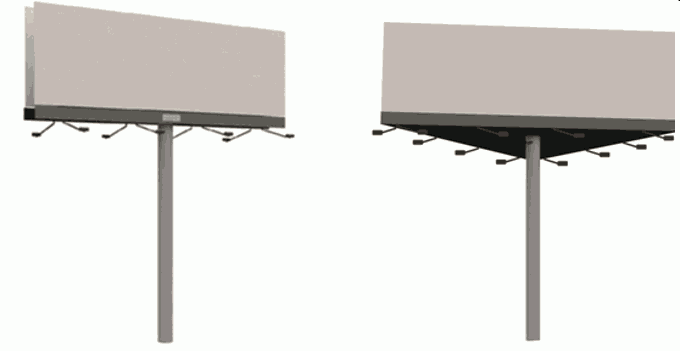 Рисунок 1. Суперсайт1.2. Суперборд - отдельно стоящая щитовая рекламная конструкция, состоящая из щита, двух опорных стоек, фундаментов. Может быть односторонним или двухсторонним. В одностороннем варианте должен иметь декоративно оформленную обратную сторону (рисунок 2).Площадь одного информационного поля - не более 36 кв. м, допустимые размеры одного информационного поля - 3,0 x 10,0 м, 3,0 x 12,0 м. Высота опорной стойки - не менее 4,5 м.Допустимый цвет рекламной конструкции - светло-серый металлик.Суперборд может иметь внешнюю подсветку, при наличии подсветки должен соответствовать требованиям пожарной безопасности.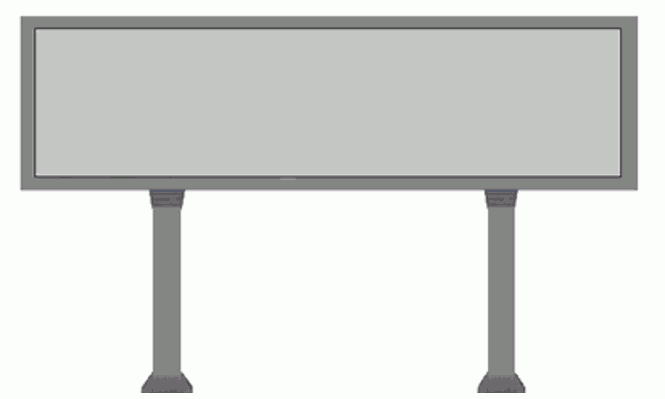 Рисунок 2. Суперборд1.3. Билборд - отдельно стоящая щитовая рекламная конструкция, состоящая из щита, одной опорной стойки, фундамента. Может быть односторонним или двухсторонним, при размещении в территориях с особыми требованиями размещения рекламных конструкций (зона 5) - трехсторонним. В одностороннем варианте должен иметь декоративно оформленную обратную сторону (рисунок 3).Площадь одного информационного поля - 18 кв. м, допустимый размер одного информационного поля - 3,0 x 6,0 м. Высота опорных стоек - не менее 4,5 м.Допустимый цвет рекламной конструкции - светло-серый металлик.Билборд может иметь внешнюю подсветку, при наличии подсветки должен соответствовать требованиям пожарной безопасности.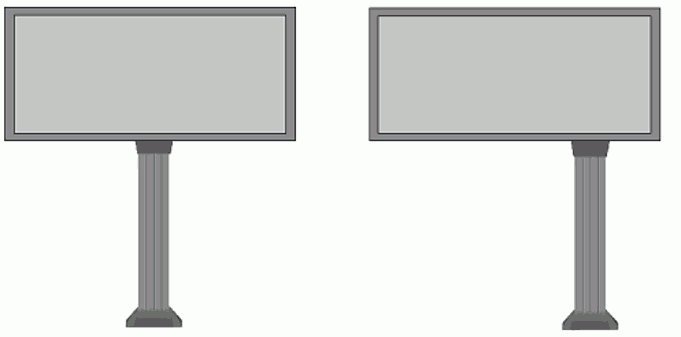 Рисунок 3. Билборд1.4. Ситиборд - отдельно стоящая рекламная конструкция, состоящая из короба, не оборудованного системой автоматической смены изображений на информационном поле, с открывающимися прозрачными створками, одной опорной стойки, фундамента. Может быть односторонним или двухсторонним (рисунок 4).Площадь одного информационного поля - 10 кв. м, допустимый размер одного информационного поля - 2,7 x 3,7 м. Высота опорной стойки - не менее 4,5 м.Допустимый цвет рекламной конструкции - светло-серый металлик.Ситиборд может иметь внутреннюю подсветку, при наличии подсветки должен соответствовать требованиям пожарной безопасности.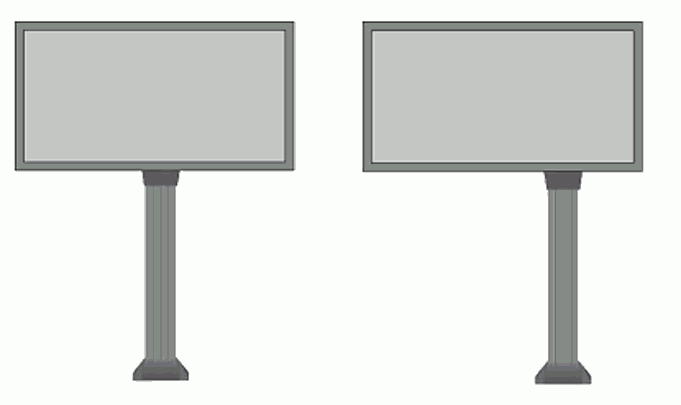 Рисунок 4. Ситиборд1.5. Высокотехнологичный электронный рекламный носитель (цифровой билборд (DIGITAL), электронный экран) - отдельно стоящая рекламная конструкция, состоящая из панели со светодиодными модулями, одной опорной стойки, фундамента. Может быть односторонним или двухсторонним, при размещении в территориях с особыми требованиями размещения рекламных конструкций (зона 5) - трехсторонним (рисунок 5).Высота опорной стойки - не менее 4,5 м.Допустимый цвет рекламной конструкции - светло-серый металлик.Высокотехнологичный электронный рекламный носитель должен соответствовать требованиям пожарной безопасности.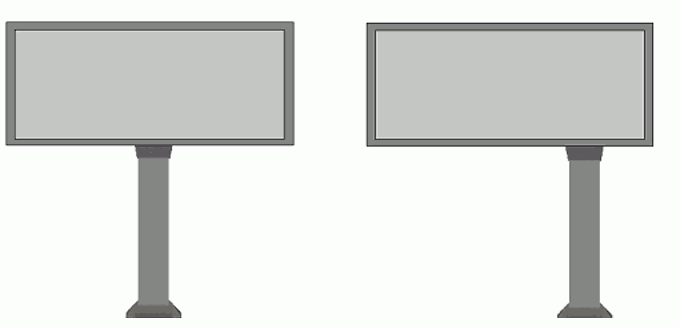 Рисунок 5. Высокотехнологичный электронный рекламныйноситель1.6. Призматрон, мультипанель - отдельно стоящие рекламные конструкции, состоящие из металлического каркаса со съемными панелями, одной или двух опорных стоек, фундамента. Могут быть односторонними или двухсторонними, при размещении в территориях с особыми требованиями размещения рекламных конструкций (зона 5) и трехсторонним. Одна сторона призматрона содержит от одного до трех информационных полей, одна сторона мультипанели содержит более трех информационных полей. В одностороннем варианте должны иметь декоративно оформленную обратную сторону (рисунок 6).Площадь одного информационного поля - не более 75 кв. м, допустимый размер одного информационного поля - 3,0 x 6,0 м, 3,0 x 10,0 м, 3,0 x 12,0 м, 4,0 x 12,0 м, 5,0 x 15,0 м.Высота опорной стойки - не менее 4,5 м.Допустимый цвет рекламной конструкции - светло-серый металлик.Призматрон, мультипанель могут иметь внешнюю подсветку, при наличии подсветки должны соответствовать требованиям пожарной безопасности.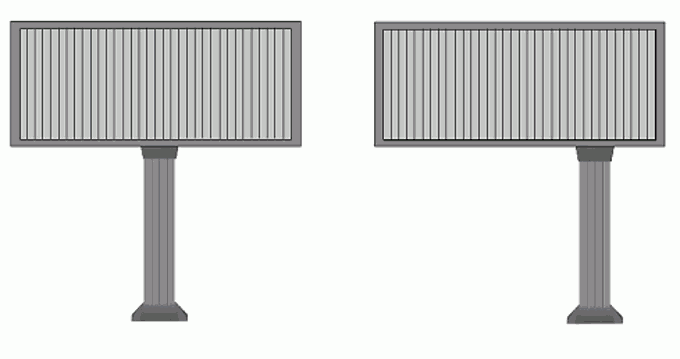 Рисунок 6. Призматрон, мультипанель1.7. Сити-формат - отдельно стоящая рекламная конструкция, состоящая из короба с открывающимися прозрачными створками, одной опорной стойки, фундамента. Может быть односторонним или двухсторонним (рисунок 7).Площадь одного информационного поля - 2,16 кв. м, допустимый размер одного информационного поля - 1,2 x 1,8 м. Высота опорной стойки - не менее 0,5 м.Допустимый цвет рекламной конструкции - светло-серый металлик.Сити-формат может иметь внутреннюю подсветку, при наличии подсветки должен соответствовать требованиям пожарной безопасности.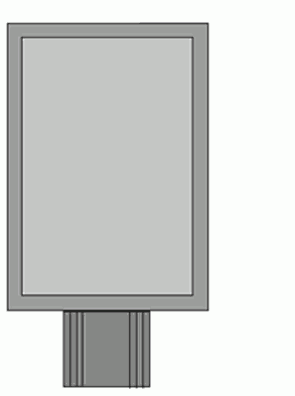 Рисунок 7. Сити-формат1.8. Скроллер - отдельно стоящая рекламная конструкция, состоящая из короба с открывающимися прозрачными створками, оборудованная высокотехнологичной системой автоматической смены изображений на информационном поле, одной опорной стойки, фундамента. Может быть односторонним или двухсторонним (рисунок 8).Площадь одного информационного поля - 2,16 кв. м, допустимый размер одного информационного поля - 1,2 x 1,8 м. Высота опорной стойки - не менее 0,5 м.Допустимый цвет рекламной конструкции - светло-серый металлик.Скроллер может иметь внутреннюю подсветку, при наличии подсветки должен соответствовать требованиям пожарной безопасности.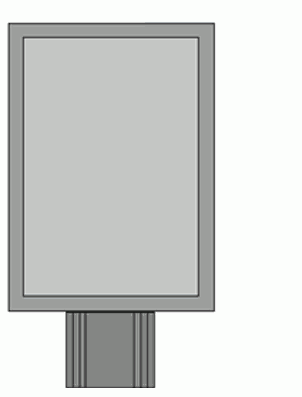 Рисунок 8. Скроллер1.9. Индивидуальная стела - отдельно стоящая рекламная конструкция, которая выполняется по индивидуальному проекту, имеет объемно-пространственное решение, в котором для размещения рекламы используется объем конструкции со всех ее сторон.Индивидуальная стела может иметь внутреннюю или наружную подсветку, при наличии подсветки должна соответствовать требованиям пожарной безопасности.1.10. Пиллар - отдельно стоящая рекламная конструкция, состоящая из двух или трех вогнутых информационных полей с открывающимися прозрачными створками на металлическом каркасе с утяжеленным основанием (рисунок 9).Площадь одного информационного поля - 4,2 кв. м, допустимый размер одного информационного поля - 1,4 x 3,0 м.Допустимый цвет рекламной конструкции - светло-серый металлик.Пиллар может иметь внутреннюю подсветку, при наличии подсветки должен соответствовать требованиям пожарной безопасности.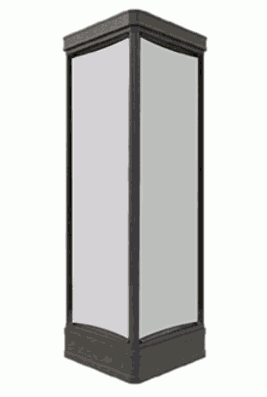 Рисунок 9. Пиллар1.11. Афишный стенд (А1) - отдельно стоящая рекламная конструкция. На афишном стенде допустимо размещение рекламных материалов в виде печатной продукции исключительно о репертуарах театров, кинотеатров, спортивных или иных массовых мероприятиях, событиях общественного, культурно-развлекательного, спортивно-оздоровительного характера (рисунок 10).Щит состоит из металлического каркаса с элементами чугунного архитектурного литья, карманы для размещения рекламы выполнены из стеклопластика или оргстекла.Площадь одного информационного поля - 3,0 кв. м, допустимый размер одного информационного поля - 1,2 x 2,5 м. Высота рекламной конструкции - не более 3,0 м.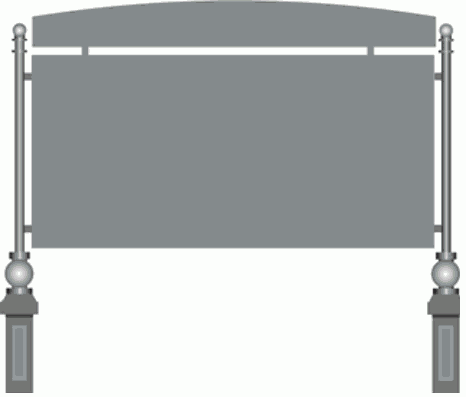 Рисунок 10. Афишный стенд (А1)1.12. Афишный стенд (А2) - отдельно стоящая рекламная конструкция. На афишном стенде допустимо размещение рекламных материалов в виде печатной продукции исключительно о репертуарах театров, кинотеатров, спортивных или иных массовых мероприятиях, событиях общественного, культурно-развлекательного, спортивно-оздоровительного характера (рисунок 11).Щит состоит из металлического каркаса, карманы для размещения рекламы выполнены из стеклопластика или оргстекла.Площадь одного информационного поля - 3,0 кв. м, допустимый размер одного информационного поля - 1,2 x 2,5 м. Высота рекламной конструкции - не более 3,0 м.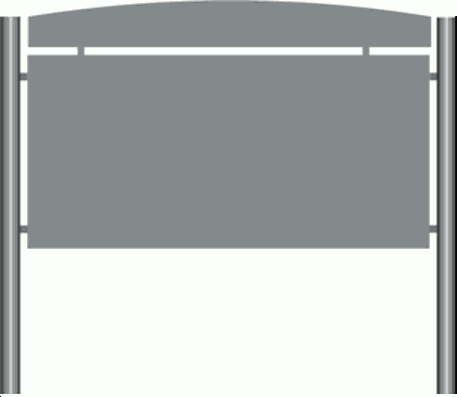 Рисунок 11. Афишный стенд (А2)1.13. Афишный стенд (А3) - отдельно стоящая рекламная конструкция. На афишном стенде допустимо размещение рекламных материалов в виде печатной продукции исключительно о репертуарах театров, кинотеатров, спортивных или иных массовых мероприятиях, событиях общественного, культурно-развлекательного, спортивно-оздоровительного характера (рисунок 12).Щит состоит из металлического каркаса.Площадь одного информационного поля - 3,0 кв. м, допустимый размер одного информационного поля - 1,2 x 2,5 м. Высота рекламной конструкции - не более 3,0 м.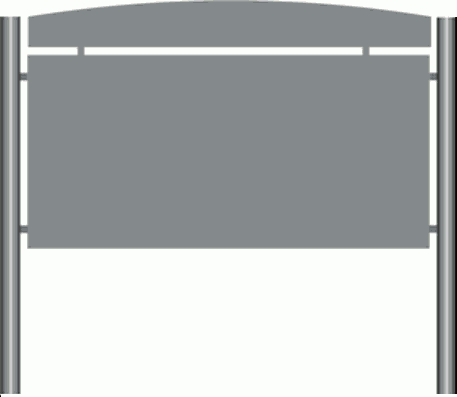 Рисунок 12. Афишный стенд (А3)1.14. Исключен. - Решение Барнаульской городской Думы от 06.12.2019 N 438.1.15. Указатель с рекламным модулем - отдельно стоящая рекламная конструкция, состоящая из одной опоры на которой одновременно размещается указатель наименования улицы или направления движения и рекламный модуль. Должен быть двухсторонним (рисунок 14).Максимальная площадь одного информационного поля - 2,16 кв. м, максимальный размер одного рекламного поля - 1,2 x 1,8 м.Указатель с рекламным модулем может иметь внутреннюю подсветку, при наличии подсветки должен соответствовать требованиям пожарной безопасности.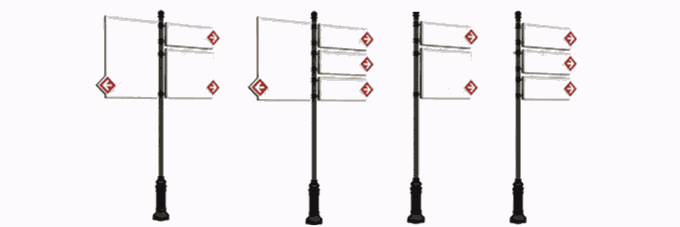 Рисунок 14. Указатель с рекламным модулем1.16. Скамейка с рекламным модулем - отдельно стоящая рекламная конструкция, которая монтируется на конструктивных элементах скамейки, выполняется по индивидуальному проекту.1.17. Флаговая установка - отдельно стоящая рекламная конструкция, которая выполняется по индивидуальному проекту, размещается на земельном участке с применением собственного фундамента в непосредственной близости от здания, являющегося местом нахождения, осуществления деятельности организации, индивидуального предпринимателя, информация рекламного характера о которых содержится в материалах, размещаемых на информационных полях. Информационные поля рекламных конструкций изготавливаются из гибких и эластичных материалов (рисунок 15).Высота рекламной конструкции - не более 20 м, ширина - не более 2 м.Размеры информационных полей и их количество определяются исходя из индивидуального проекта рекламной конструкции.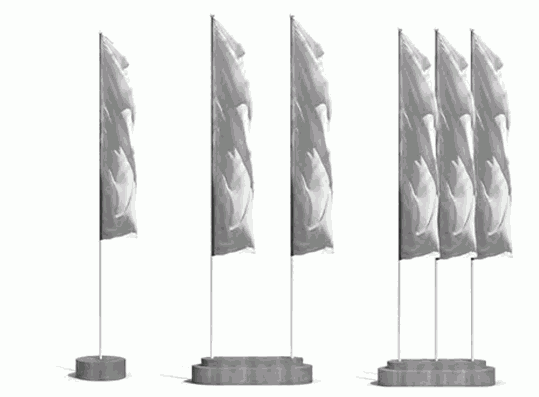 Рисунок 15. Флаговая установка2. На территории городского округа - города Барнаула Алтайского края допустимы следующие типы и виды рекламных конструкций, размещаемых на зданиях, строениях и сооружениях и объектах, не относящихся к недвижимому имуществу:(в ред. Решения Барнаульской городской Думы от 06.12.2019 N 438)2.1. Крышная рекламная конструкция в виде отдельных букв и логотипов, которая размещается полностью или частично выше уровня карниза, на крыше здания, строения и сооружения.Для размещения крышной рекламной конструкции на конкретном здании, строении, сооружении разрабатывается комплексный дизайн-проект рекламного оформления всего здания. Размеры информационных полей и их количество определяются исходя из индивидуального проекта рекламной конструкции.Крышная рекламная конструкция может быть с внутренней подсветкой, при наличии подсветки - должна соответствовать требованиям пожарной безопасности.2.2. Медиа-фасад - рекламная конструкция, которая размещается на поверхности стен зданий, строений и сооружений с этажностью более одного этажа, состоит из светодиодных модулей, создающих поверхность, которая повторяет форму фасада здания, строения, сооружения.Количество информационных полей рекламной конструкции медиа-фасад - не более одного.Для размещения медиа-фасада на конкретном здании, строении, сооружении разрабатывается комплексный дизайн-проект рекламного оформления всего здания и техническая документация конструкции (сетки) с целью обеспечения безопасности при установке, монтаже и эксплуатации. Размеры информационного поля определяются исходя из индивидуального проекта рекламной конструкции.Медиа-фасад должен соответствовать требованиям пожарной безопасности.2.3. Видеоэкран - рекламная конструкция, представляет собой электронный экран, который размещается на зданиях, строениях, сооружениях. Количество информационных полей рекламной конструкции - не более одного.Для размещения видеоэкрана на конкретном здании, строении, сооружении разрабатывается комплексный дизайн-проект рекламного оформления всего здания. Размеры информационного поля определяются исходя из индивидуального проекта рекламной конструкции.Рекламная конструкция должна соответствовать требованиям пожарной безопасности.2.4. Лайтбокс - рекламная конструкция размещается на зданиях, строениях, сооружениях, опорах линий освещения, контактной сети и линий электропередач.Изготавливается из металлического каркаса с прозрачной лицевой панелью.Для размещения лайтбокса на конкретном здании, строении, сооружении разрабатывается комплексный дизайн-проект рекламного оформления всего здания, строения, сооружения. Размеры информационного поля определяются исходя из индивидуального проекта рекламной конструкции, без нарушения архитектурного облика существующей застройки города.Лайтбокс может иметь внутреннюю подсветку, при наличии подсветки должен соответствовать требованиям пожарной безопасности.2.5. Панель-кронштейн - рекламная конструкция, которая крепится одной стороной к стене. Располагается перпендикулярно к зданию, строению, сооружению. Имеет одну или две рекламные поверхности.Для размещения панель-кронштейна на конкретном здании, строении, сооружении разрабатывается комплексный дизайн-проект рекламного оформления всего здания. Размеры информационного поля определяются исходя из индивидуального проекта рекламной конструкции, без нарушения архитектурного облика существующей застройки города.Панель-кронштейн может иметь внутреннюю подсветку, при наличии подсветки должен соответствовать требованиям пожарной безопасности.2.6. Имиджевая рекламная конструкция - наименование предприятий, организаций, с использованием товарного знака, логотипа, которая выполняется объемными буквами с плоской подложкой или без нее, размещается на зданиях, строениях, сооружениях.Для размещения имиджевой рекламной конструкции на конкретном здании, строении, сооружении разрабатывается комплексный дизайн-проект рекламного оформления всего здания. Размеры информационного поля определяются исходя из индивидуального проекта рекламной конструкции, без нарушения архитектурного облика существующей застройки города.Имиджевая рекламная конструкция может быть с внутренней подсветкой, при наличии подсветки - должна соответствовать требованиям пожарной безопасности.2.7. Проекционная реклама - рекламная информация, которая транслируется проектором на поверхности зданий. На жилых зданиях трансляция проектной рекламы допускается только на торцевых фасадах, не имеющих окон.(пп. 2.7 введен Решением Барнаульской городской Думы от 06.12.2019 N 438)2.8. Рекламная конструкция, конструктивно связанная с остановочным пунктом общественного транспорта. Короб выполнен из металлического каркаса, имеет открывающиеся прозрачные створки. Может быть односторонней или двухсторонней. Фундаменты рекламных конструкций на остановочных пунктах не должны выступать над уровнем покрытия тротуара.Площадь одного информационного поля - не более 2,16 кв. м, допустимый размер - 1,2 x 1,8 м.Допускается размещение рекламной информации на задней стенке остановочного пункта площадью не более 4,5 кв. м, допустимый размер - 1,5 x 3 м.Размещение рекламной информации на задней стенке остановочного пункта общественного транспорта допускается на территориях промышленных зон (зона 3), а также общественно-деловых, жилых зон и уличной дорожной сети (зона 6).Допустимый цвет рекламной конструкции - светло-серый металлик.Рекламная конструкция может иметь внутреннюю подсветку, при наличии подсветки должна соответствовать требованиям пожарной безопасности.(пп. 2.8 введен Решением Барнаульской городской Думы от 06.12.2019 N 438)Приложение 2к Решениюгородской Думыот 22 декабря 2010 г. N 423ПЕРЕЧЕНЬРЕШЕНИЙ ГОРОДСКОЙ ДУМЫ, ПРИЗНАВАЕМЫХ УТРАТИВШИМИ СИЛУ1. от 23.12.2005 N 257 "Об утверждении Правил размещения наружной рекламы в городе Барнауле";2. от 09.06.2006 N 381 "О внесении изменений и дополнений в решение городской Думы от 23.12.2005 N 257 "Об утверждении правил размещения средств наружной рекламы в городе Барнауле";3. от 15.06.2007 N 592 "О внесении изменений и дополнений в решение городской Думы от 23.12.2005 N 257 "Об утверждении Правил размещения средств наружной рекламы в городе Барнауле" (в ред. решения от 09.06.2006 N 381)";4. от 21.12.2007 N 682 "О внесении изменений и дополнений в решение городской Думы от 23.12.2005 N 257 "Об утверждении Правил размещения наружной рекламы в городе Барнауле" (в ред. решения от 15.06.2007 N 592)";5. от 17.06.2008 N 777 "О внесении изменения в решение городской Думы от 23.12.2005 N 257 "Об утверждении Правил размещения наружной рекламы в городе Барнауле" (в ред. решения от 21.12.2007 N 682)";6. от 29.09.2008 N 851 "О внесении изменений и дополнений в решение городской Думы от 23.12.2005 N 257 "Об утверждении Правил размещения наружной рекламы в городе Барнауле" (в ред. решения от 17.06.2008 N 777)";7. от 02.10.2009 N 168 "О внесении изменений в решение городской Думы от 23.12.2005 N 257 "Об утверждении Правил размещения наружной рекламы в городе Барнауле" (в ред. решения от 29.09.2008 N 851)";8. от 26.02.2010 N 247 "О внесении изменений в решение городской Думы от 23.12.2005 N 257 "Об утверждении Правил размещения наружной рекламы в городе Барнауле" (в ред. решения от 02.10.2009 N 168)".Список изменяющих документов(в ред. Решений Барнаульской городской Думыот 22.08.2014 N 338, от 28.08.2015 N 497, от 27.11.2015 N 554,от 30.10.2020 N 595)Список изменяющих документов(в ред. Решения Барнаульской городской Думыот 01.06.2018 N 142)Список изменяющих документов(в ред. Решений Барнаульской городской Думыот 28.08.2015 N 497, от 27.11.2015 N 554, от 30.10.2020 N 595)Список изменяющих документов(введено Решением Барнаульской городской Думыот 22.12.2017 N 49;в ред. Решений Барнаульской городской Думыот 30.11.2018 N 224, от 06.12.2019 N 438)Наименование зоны для размещения рекламных конструкцийДопустимые типы и виды рекламных конструкцийПримечание123Зона 1. Территория Барнаульского туристско-рекреационного кластера "Барнаул - горнозаводской город"отдельно стоящие рекламные конструкции:сити-формат;афишный стенд (А1);пиллар-Зона 1. Территория Барнаульского туристско-рекреационного кластера "Барнаул - горнозаводской город"рекламные конструкции, размещаемые на зданиях, строениях, сооружениях и объектах, не относящихся к недвижимому имуществу:имиджевая рекламная конструкция;рекламная конструкция, конструктивно связанная с остановочным пунктом общественного транспортарекламные конструкции размещаются на общественно-деловых, торговых, производственных зданиях, нежилых помещениях жилых домов в соответствии с разработанным собственником объекта (здания, строения, сооружения) и согласованным комплексным проектом рекламного оформления здания в порядке, установленном постановлением администрации города БарнаулаЗона 2. Территории центральных общественно-деловых зонотдельно стоящие рекламные конструкции:сити-формат;афишный стенд (А1, А2);индивидуальная стела;пиллар;ситиборд-Зона 2. Территории центральных общественно-деловых зонрекламные конструкции, размещаемые на зданиях, строениях, сооружениях и объектах, не относящихся к недвижимому имуществу:имиджевая рекламная конструкция;крышная рекламная конструкция;лайтбокс;проекционная рекламная конструкция;рекламная конструкция, конструктивно связанная с остановочным пунктом общественного транспортарекламные конструкции размещаются на общественно-деловых, торговых, производственных зданиях, нежилых помещениях жилых домов (за исключением крышной рекламной конструкции) в соответствии с разработанным собственником объекта (здания, строения, сооружения) и согласованным комплексным проектом рекламного оформления здания в порядке, установленном постановлением администрации города БарнаулаЗона 3. Территории промышленных зонотдельно стоящие рекламные конструкции:сити-формат;афишный стенд (А1, А2, А3);индивидуальная стела;пиллар;ситиборд;билборд;суперборд;призматрон, мультипанель;высокотехнологичный электронный рекламный носитель (цифровой билборд (DIGITAL), электронный экран и т.п.); суперсайт;флаговая установка;скамейка с рекламным модулем-Зона 3. Территории промышленных зонрекламные конструкции, размещаемые на зданиях, строениях, сооружениях и объектах, не относящихся к недвижимому имуществу:крышная рекламная конструкция;видеоэкран;медиа-фасад;лайтбокс;панель-кронштейн;имиджевая рекламная конструкция;проекционная рекламная конструкция;рекламная конструкция, конструктивно связанная с остановочным пунктом общественного транспортарекламные конструкции размещаются на общественно-деловых, торговых, производственных зданиях, нежилых помещениях жилых домов (за исключением крышной рекламной конструкции) в соответствии с разработанным собственником объекта (здания, строения, сооружения) и согласованным комплексным проектом рекламного оформления здания в порядке, установленном постановлением администрации города БарнаулаЗона 4. Территории трасс федерального и краевого значенияотдельно стоящие рекламные конструкции:билборд;суперборд;суперсайтдопустимые размеры информационного поля рекламной конструкции суперборд 3,0 x 12,0 мЗона 4. Территории трасс федерального и краевого значениярекламные конструкции, размещаемые на зданиях, строениях, сооружениях и объектах, не относящихся к недвижимому имуществу:лайтбокс;крышная рекламная конструкция;имиджевая рекламная конструкция;рекламная конструкция, конструктивно связанная с остановочным пунктом общественного транспортарекламные конструкции размещаются на общественно-деловых, торговых, производственных зданиях, нежилых помещениях жилых домов (за исключением крышной рекламной конструкции) в соответствии с разработанным собственником объекта (здания, строения, сооружения) и согласованным комплексным проектом рекламного оформления здания в порядке, установленном постановлением администрации города БарнаулаЗона 5. Территории с особыми требованиями размещения рекламных конструкцийотдельно стоящие рекламные конструкции:указатель с рекламным модулем;сити-формат;индивидуальная стела;афишный стенд (А1, А2, А3);пиллар;ситиборд;билборд;суперборд;призматрон, мультипанель;высокотехнологичный электронный рекламный носитель (цифровой билборд (DIGITAL), электронный экран и т.п.);суперсайт;флаговая установка;скамейка с рекламным модулемрекламные конструкции размещаются в соответствии с разработанным и согласованным индивидуальным проектом размещения рекламных конструкций в порядке, установленном постановлением администрации города БарнаулаЗона 5. Территории с особыми требованиями размещения рекламных конструкцийрекламные конструкции, размещаемые на зданиях, строениях, сооружениях и объектах, не относящихся к недвижимому имуществу:крышная рекламная конструкция;видеоэкран;медиа-фасад;лайтбокс;панель-кронштейн;имиджевая рекламная конструкция;проекционная рекламная конструкция;рекламная конструкция, конструктивно связанная с остановочным пунктом общественного транспортарекламные конструкции размещаются на общественно-деловых, торговых, производственных зданиях, нежилых помещениях жилых домов (за исключением крышной рекламной конструкции) в соответствии с разработанным собственником объекта (здания, строения, сооружения) и согласованным комплексным проектом рекламного оформления здания в порядке, установленном постановлением администрации города БарнаулаЗона 6. Территории общественно-деловых, жилых зон и уличной дорожной сетиотдельно стоящие рекламные конструкции:сити-формат; индивидуальная стела;афишный стенд (А1, А2, А3);пиллар;ситиборд;билборд;призматрон;мультипанель;высокотехнологичный электронный рекламный носитель (цифровой билборд (DIGITAL), электронный экран и т.п.);флаговая установка;скамейка с рекламным модулемдопустимые размеры информационного поля рекламной конструкции призматрон и мультипанель 3,0 x 6,0 мЗона 6. Территории общественно-деловых, жилых зон и уличной дорожной сетирекламные конструкции, размещаемые на зданиях, строениях, сооружениях и объектах, не относящихся к недвижимому имуществу:крышная рекламная конструкция;видеоэкран;медиа-фасад;лайтбокс;имиджевая рекламная конструкция;проекционная рекламная конструкция;рекламная конструкция, конструктивно связанная с остановочным пунктом общественного транспортарекламные конструкции размещаются на общественно-деловых, торговых, производственных зданиях, нежилых помещениях жилых домов (за исключением крышной рекламной конструкции) в соответствии с разработанным собственником объекта (здания, строения, сооружения) и согласованным комплексным проектом рекламного оформления здания в порядке, установленном постановлением администрации города БарнаулаПлощадь одного информационного поля рекламной конструкции, кв. мМинимальное расстояние между рекламными конструкциями, размещенными на одной стороне проезжей части дорог, мдо 4,9930 (для вновь установленных рекламных конструкций)от 5 до 39,9950 (для вновь установленных рекламных конструкций)от 40 и более300 (для вновь установленных рекламных конструкций)Список изменяющих документов(введены Решением Барнаульской городской Думыот 22.12.2017 N 49;в ред. Решений Барнаульской городской Думыот 30.11.2018 N 224, от 06.12.2019 N 438)